Električni grijač zraka DRH 31-6Jedinica za pakiranje: 1 komAsortiman: C
Broj artikla: 0082.0108Proizvođač: MAICO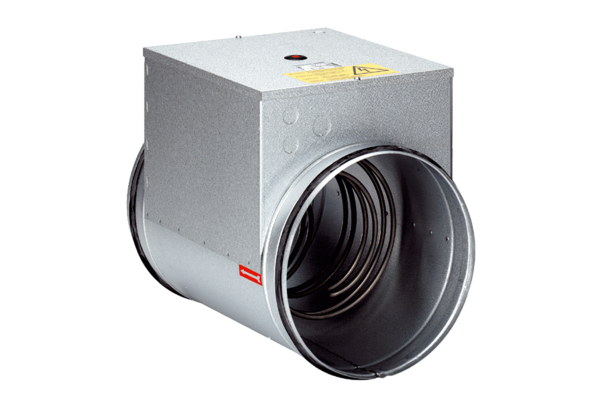 